Oakland-Alameda County 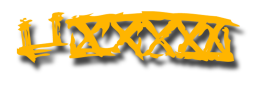     Coliseum AuthorityOAKLAND-ALAMEDA COUNTY COLISEUM AUTHORITYBOARD OF COMMISSIONERS ORACLE ARENA PLAZA CLUB7000 COLISEUM WAY OAKLAND, CA 94621Friday, February 15, 20198:30 a.m.CALL TO ORDERROLL CALLAPPROVAL OF MINUTES4.	OPEN FORUM5.	REPORTS5a. Executive Director’s ReportColiseum Naming RightsHomeless encampment/ project on Coliseum PropertyTicket Policy5b. General Manager’s Report        6.	NEW BUSINESS        7.	CLOSED SESSION7a. Pursuant to California Government Code Section 54956.8:CONFERENCE WITH REAL PROPERTY NEGOTIATORSProperty: 7000 Coliseum Way Oakland, CA 94621Agency Negotiator: Scott McKibben, Executive Director Oakland Alameda County Coliseum AuthorityNegotiating Parties: Mark Davis, Principal Owner and Managing Partner, Oakland Raiders Under Negotiation: Price and terms of payment for license agreement extension 7b. CONFERENCE WITH LEGAL COUNSEL - POTENTIAL LITIGATION
Initiation of litigation pursuant to Subdivision (d)(4) of Government Code § 54956.9: (Five Cases)
        8.	REPORT FROM COUNSEL ON CLOSED SESSION         9.	ADJOURNMENT